MOÇÃO Nº 863/2019Manifesta apelo para aprovação do PL de nº 80 de 08 de Agosto de 2018 no Senado Federal.Senhor Presidente,Senhores Vereadores, CONSIDERANDO que, na Câmara dos Deputados o PL 5511/2016 foi aprovado e seguiu para aprovação no Senado;CONSIDERANDO que, tramita no Senado o PL de nº 80 de 08 de Agosto de 2018, propositura esta formulada pelo Deputado Federal José Mentor, através do PL nº 5.511/2016 na Câmara dos Deputados, que acrescenta o paragrafo 4º ao artigo 2º da lei 8.906 de 04 de Julho de 1994 (Estatuto da Advocacia e a Ordem dos Advogados do Brasil (OAB)), “é obrigatória da participação do Advogado na solução consensual de conflitos, tais como a conciliação e a mediação”;CONSIDERANDO que, não se pode olvidar que os métodos alternativos de pacificação de conflitos desempenham papel fundamental na sociedade e, entre eles, estão os importantes institutos da mediação e da conciliação; CONSIDERANDO que, tais métodos, contudo não podem ser instituídos de forma a afrontar direitos fundamentais como acesso à Justiça, o direito ao devido 2 processo legal, o direito ao contraditório e à ampla defesa, que são garantidos pela indispensabilidade conferida pelo art. 133 da Lei Maior, em especial em todas as situações que dependam de uma atuação técnica e especializada; CONSIDERANDO que, na medida em que o advogado é indispensável à administração da justiça, resta claro que o acesso que se garante a ela e o direito que se consagra ao devido processo legal e à ampla defesa devem ser feitos por meio de advogado. Quando se permite o afastamento do advogado do feito, todas essas prescrições normativas restam maculadas;CONSIDERANDO que, o assunto é de extrema importância para todos e deve atender aos interesses da população de forma que os direitos fundamentais ao acesso da justiça, e do direito ao devido processo legal, o direito ao contraditório e a ampla defesa, garantidos na Constituição Federal, esta vereadora demonstra sua aquiescência à aprovação do PL de nº 80 de 08 de Agosto de 2018 em epigrafo; 	                      Ante o exposto e nos termos do Capítulo IV do Título V do Regimento Interno desta Casa de Leis, a CÂMARA MUNICIPAL DE SANTA BÁRBARA D’OESTE/SP – manifesta apelo para aprovação PL de nº 80 de 08 de Agosto de 2018 no Senado, encaminhando cópia da presente ao Presidente do Senado Federal, Exmo. Sr. Davi Alcolumbre para que também dê ciência através deste a todos os demais Senadores.  Senado Federal - Praça dos Três Poderes – Brasília –DF – CEP 70165-900.Plenário “Dr. Tancredo Neves”, 12 de novembro de 2.019.Germina Dottori-Vereadora -PV-ALEX FERNANDO BRAGAFELIPE SANCHES SILVAANTONIO CARLOS RIBEIROMARCOS ANTÔNIO ROSADO MARÇALCARLOS ALBERTO PORTELLA FONTESGUSTAVO BAGNOLI GONÇALVESCELSO LUCCATTI CARNEIROISAC GARCIA SORRILLOCELSO LUÍS DE ÁVILA BUENOJOEL CARDOSOCLÁUDIO PERESSIMJOSÉ ANTONIO FERREIRADUCIMAR DE JESUS CARDOSOJOSÉ LUIS FORNASARIEDIVALDO SILVA MEIRAPAULO CÉSAR MONAROEDMILSON IGNÁCIO ROCHAVALDENOR DE JESUS GONÇALVES FONSECA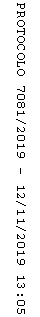 